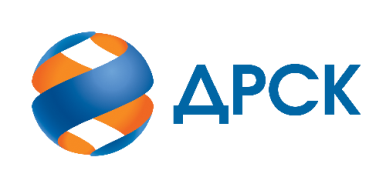 Акционерное Общество«Дальневосточная распределительная сетевая компания»«УТВЕРЖДАЮ»Председатель закупочной комиссии__________________ В.А.Юхимук«24» ноября 2020 год №140.2/УР-ПС                                                                                                   24 ноября 2020 г.   				                        Организатор: АО «Дальневосточная распределительная сетевая компания»Заказчик: АО «Дальневосточная распределительная сетевая компания»Способ и предмет закупки: аукцион в электронной форме Извещение опубликовано в Единой информационной системе в сфере закупок на сайте www.zakupki.gov.ru (далее — «ЕИС») от 30.10.2020  № 32009633590Внесены следующие изменения в Извещение о закупке:Внесены следующие изменения в Документацию о закупке:Все остальные условия Извещения и Документации о закупке остаются без изменений.Коваленко О,В.(416-2) 397-242  Уведомление о внесении изменений в Документацию по конкурсу в электронной форме с участием только субъектов МСП на право заключения договора на выполнение работ «Ремонт ВЛ-110 кВ Сиваки-Октябрьская, ВЛ-35 кВ Сковородино-Джалинда»(лот № 1801-РЕМ ПРОД-2021-ДРСК)№ п/пНаименованиеСодержание пункта Извещения19Дата окончания рассмотрения первых частей заявок (первых частей окончательных предложений Участников)Дата окончания рассмотрения первых частей заявок (первых частей окончательных предложений Участников):«25» ноября 2020 г.20Дополнительный этап:Переторжка (подача и сопоставление дополнительных ценовых предложений)Предусмотрено Дата проведения переторжки:«26» ноября 2020 г.Время начала переторжки устанавливается оператором ЭТП в рабочие часы по часовому поясу Заказчика с последующим пересчетом на московское время.Порядок проведения переторжки приведен в Документации о закупке.22Дата окончания рассмотрения вторых частей заявокДата окончания рассмотрения вторых частей заявок:«09» декабря 2020 г.24Дата подведения итогов закупки Дата подведения итогов закупки:«14» декабря 2020 г.№ п/пНаименование пунктаСодержание пункта Документации о закупке1.2.20Дата рассмотрения первых частей заявок (первых частей окончательных предложений Участников)Дата окончания рассмотрения первых частей заявок (первых частей окончательных предложений Участников):«25» ноября 2020 г.1.2.21Дополнительный этап:Переторжка (подача и сопоставление дополнительных ценовых предложений)Предусмотрено Дата проведения переторжки:«26» ноября 2020 г. Время начала переторжки устанавливается оператором ЭТП в рабочие часы по часовому поясу Заказчика и размещается в ЕИС с последующим пересчетом на московское время.1.2.23Дата рассмотрения вторых частей заявокДата окончания рассмотрения вторых частей заявок:«09» декабря 2020 г.1.2.25Дата подведения итогов закупки Дата подведения итогов закупки:«14» декабря 2020 г.